Appendix 1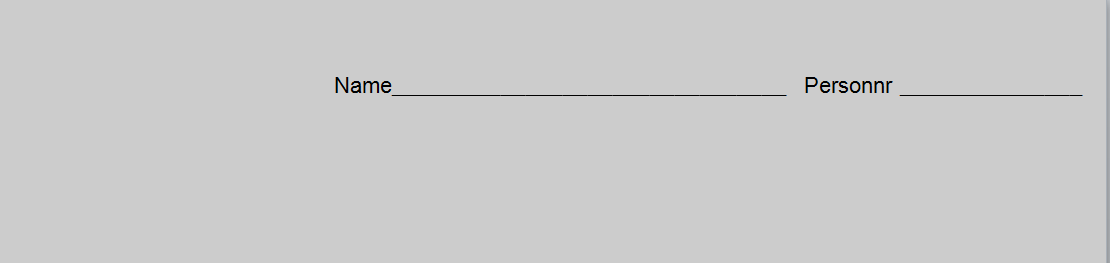 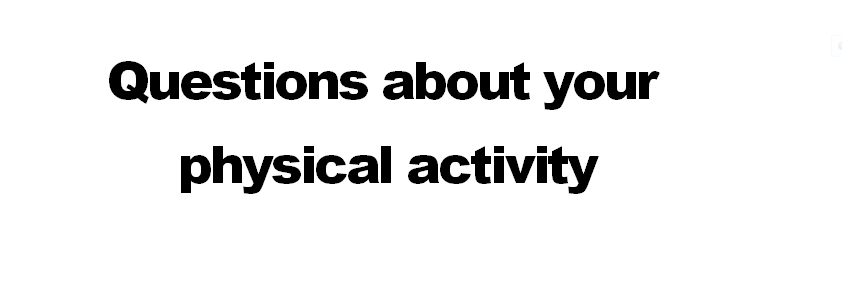 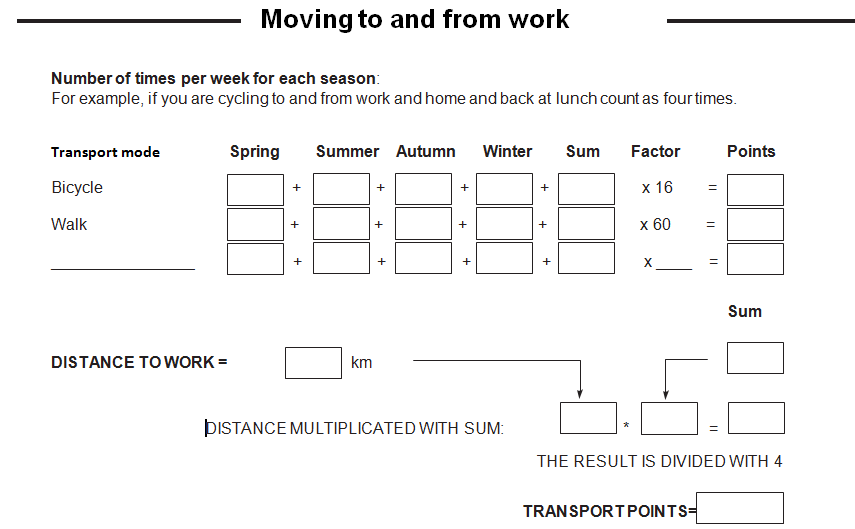 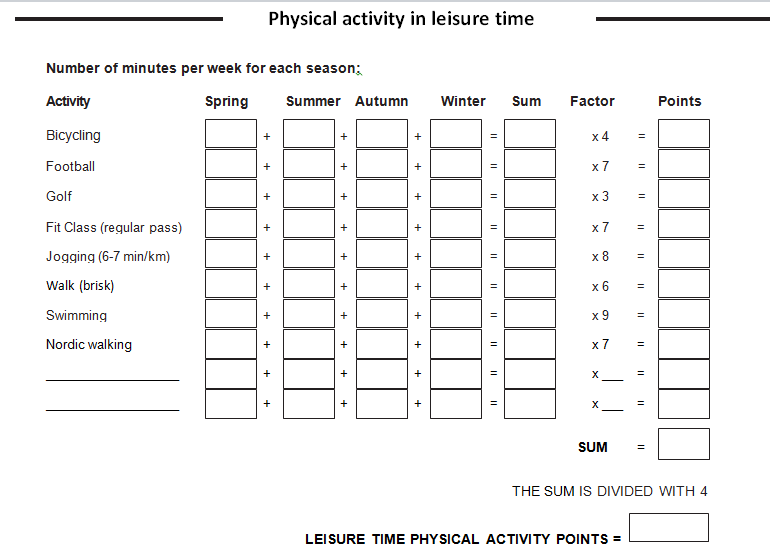 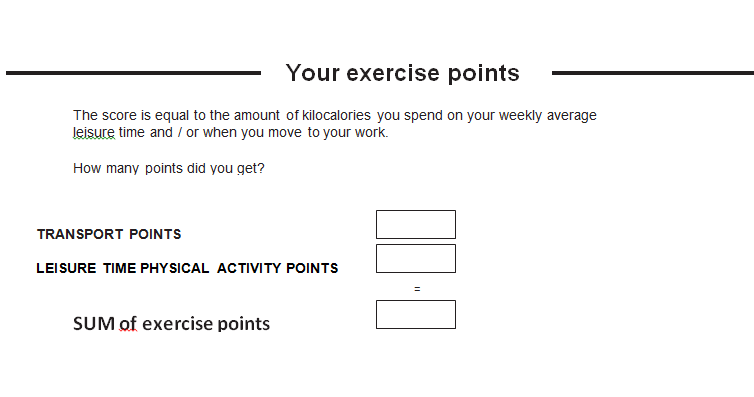 